International Association of Research Ethics Across Disciplines, Inc.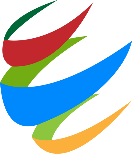 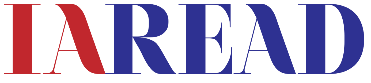 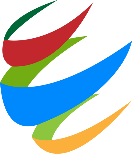 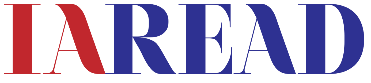 MEMBERSHIP FEE□  500 Php (Annual Membership, Official Receipt and Certificate)□  700 Php (Annual Membership, PVC ID, Official Receipt and                      Certificate)VISIONA scientific community of researchers who protect and uphold ethical care and use of research subjects.MISSIONTo promote the inclusion of research ethics in the curriculum of research subjects; to train teachers in the pedagogy of research ethics; To apply international standards in research ethics; to train members of Ethics Review Committees; to establish Research Ethics Protocols across disciplines; to link with national and International Research Ethics organizations; and to recognize the exemplary performance of Ethics Review Committees and ethics reviewers.+63 (088) 323 4282+63 998 410 1748https://aseanresearch.org/iareadiaread@aseanresearch.orgPERSONAL INFORMATIONName: ______________________________________________________________Email: _______________________________________________________________Birthdate: _____________________ Contact No: _________________________Facebook Account Name: __________________________________________Home Address Address: _____________________________________________Mailing Address: ________________________________________________________________________________________________________________________Institution/School/University: _________________________________________Designation: ________________________________________________________Vice President for Research/Research Director: _______________________Email:__________________________ Contact No: ________________________HIGHEST EDUCATIONAL ATTAINEMENTMaster’s Degree: ____________________________________________________Major: ______________________________________________________________Doctoral Degree: ___________________________________________________Major: ______________________________________________________________Please fill-out the form, scan, and send to iaread@aseanresearch.org. You may also personally return the filled-out form to any personnel of PAYMENT DETAILSIAREAD, INC. BPI BANK ACCOUNTName of Bank: Bank of the Philippine Islands (BPI)Address: Georgetown Cybermall, Cagayan de Oro City, PhilippinesAccount Name: International Association of Research Ethics Across Disciplines IncAccount Number: 8991-0004-54 (PESO CHECKING)